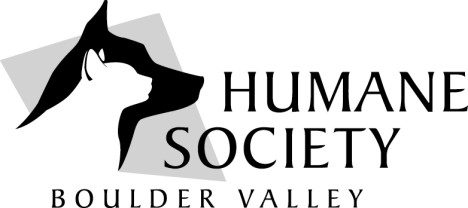 Transfer Intake FormTransferring Agency:_____________________________________________Animal Name:___________________  Breed:______________________________Color:______________________  Age:___________    Gender:   Male   Female    Is the animal altered?      Y       N                    Surgery Date:___________________*************************************************************What date did the animal arrive at your facility?  ____________________________Was the animal:      Surrendered         Stray              Other _____________________If Guardian Surrendered, why?  ___________________________________________*************************************************************Is the animal micro-chipped?       Yes      No       UnknownMicrochip #:__________________________     Type:    AVID     Home Again    OtherIf yes, what steps have been taken to find the guardian linked to the microchip? ________________________________________________________________________________________________*************************************************************Vaccination History:DHPP or FVRCP   Date/s:  ________________________________________________Bordetella 	Date/s:  ________________________  Intranasal?     Yes   or     NoRabies		Date/s:  _____________________________________________________De-worm	Date/s:  _____________________________________________________Heartworm 	Date tested:  __________________  Preventative: _________________ FIV/FELV      Date tested: _________________________________________________Humane Society of Boulder Valley  2323 55th Street  Boulder  CO  80301  303-442-4030  extension 678  transfers@boulderhumane.org 